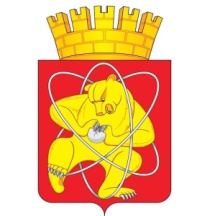 Муниципальное образование «Закрытое административно – территориальное образование  Железногорск Красноярского края»АДМИНИСТРАЦИЯ ЗАТО г. ЖЕЛЕЗНОГОРСКПОСТАНОВЛЕНИЕ     27.07. 2017                                                                                                                                              262иг. ЖелезногорскОб условиях приватизации Нежилого помещения (гаража)№ 58 по адресу: ГК 31, бокс № 3Руководствуясь Федеральным законом от 21.12.2001 № 178-ФЗ «О приватизации государственного и муниципального имущества», на основании пунктов 1.5.2, 3.2.4 решения городского Совета ЗАТО Железногорск от 29.06.2006 № 14-72Р «Об утверждении Положения о порядке и условиях приватизации муниципального имущества на территории ЗАТО Железногорск Красноярского края», ПОСТАНОВЛЯЮ:	1. Осуществить приватизацию муниципального имущества – нежилого помещения (гаража), расположенного по адресу: Красноярский край, ЗАТО Железногорск, г. Железногорск, ГК 31, бокс № 3, гараж № 58  со следующими условиями:- Способ приватизации – аукцион;- Начальная цена  – 485 000,00 рублей;- Задаток – 97 000,00 рублей;- Шаг аукциона – 24 000,00 рублей.2. Утвердить прилагаемый План приватизации муниципального имущества – нежилого помещения (гараж), расположенного по адресу: Красноярский край, ЗАТО Железногорск, г. Железногорск, ГК 31, бокс № 3, гараж № 58.3. Комитету по управлению муниципальным имуществом Администрации ЗАТО г. Железногорск (Н.В. Дедова):3.1. Разместить на официальном сайте Российской Федерации в сети «Интернет» для размещения информации о проведении торгов, определенном Правительством Российской Федерации, настоящее постановление в течение десяти дней со дня вступления его в силу.3.2. Разместить на официальном сайте Российской Федерации в сети «Интернет» для размещения информации о проведении торгов, определенном Правительством Российской Федерации информационное сообщение о продаже муниципального имущества в срок, установленный законом.3.3. Осуществить продажу указанного объекта в соответствии с утвержденным планом приватизации.3.4. Разместить на официальном сайте Российской Федерации в сети «Интернет» для размещения информации о проведении торгов, определенном Правительством Российской Федерации информационное сообщение об итогах продажи муниципального имущества в срок, установленный законом.3.5. Обеспечить размещение на официальном сайте муниципального образования «Закрытое административно-территориальное образование Железногорск Красноярского края» в информационно-телекоммуникационной сети «Интернет» информационного сообщения о продаже муниципального имущества и об итогах его продажи в срок, установленный законом.4. Отделу общественных связей Администрации ЗАТО г. Железногорск     (И.С. Пикалова) разместить настоящее постановление на официальном сайте муниципального образования «Закрытое административно-территориальное образование Железногорск Красноярского края» в информационно-телекоммуникационной сети «Интернет» в течение десяти дней со дня вступления его в силу. 5. Контроль над исполнением настоящего постановления  возложить на первого заместителя Главы администрации ЗАТО г. Железногорск                     С.Д. Проскурнина.6. Настоящее постановление вступает в силу с момента его подписания.							       Приложение                                                                              УТВЕРЖДЕН                						      постановлением Администрации					                          ЗАТО г. Железногорск						               от 27.07.2017 № 262иПЛАН ПРИВАТИЗАЦИИмуниципального имущества – нежилого помещения (гараж), расположенного по адресу: Красноярский край, ЗАТО Железногорск, г. Железногорск, ГК  31, бокс  № 3, гараж № 58.Основные характеристики объекта1.1. Наименование объекта – нежилое помещение (гараж);1.2. Адрес объекта – Красноярский край, ЗАТО Железногорск, г. Железногорск, ГК  31, бокс № 3, гараж № 58;1.3. Год ввода в эксплуатацию – 1985 г.;1.4. Площадь – 113,2 кв.метров;1.5. Назначение – нежилое;Начальная цена объекта –  485 000,00 рублей.Рыночная стоимость объекта – 480 000,00 рублей. Расходы по приватизации, всего –   5 000,00 рублей.в т.ч.:  техническая инвентаризация – 0,00 рублей.             оценка рыночной стоимости –  5 000,00 рублей.    1.7. Задаток –  97 000,00 рублей.1.8. Шаг аукциона – 24 000,00 рублей.Условия и порядок приватизации2.1.   Способ приватизации – аукцион.Форма подачи предложения о цене приватизируемого имущества – открытая в ходе торгов.Условия участия  в  аукционе,  порядок  проведения аукциона,  определение  победителя и заключение договора. Для участия в аукционе претенденты подают в конкурсную (аукционную) комиссию заявки установленной формы в сроки и порядке, указанном в информационном сообщении.В установленные сроки претенденты заключают с продавцом -Администрация ЗАТО г. Железногорск договор о задатке, обеспечивающий оплату приобретаемого на аукционе имущества. Заявка принимается только после внесения задатка на расчетный счет, указанный в информационном сообщении.Шаг аукциона – 24 000 (двадцать четыре  тысячи) рублей 00 копеек.Критерий выявления победителя: наибольшая цена, предложенная покупателем за приватизируемый объект.По итогам аукциона конкурсной (аукционной) комиссией подписывается протокол. Данный протокол удостоверяет право победителя аукциона на заключение договора купли-продажи имущества.Договор купли-продажи заключается в течение пяти рабочих дней с даты подведения итогов аукциона.Порядок оплаты.Оплата приобретаемого имущества осуществляется покупателем единовременно не позднее 10 рабочих дней со дня заключения договора купли-продажи путем безналичного перечисления денежных средств в бюджет ЗАТО Железногорск.Передача имущества победителю аукциона и оформление прав собственности.Передача имущества победителю аукциона осуществляется по акту приема-передачи в течение пяти календарных дней с момента полной оплаты за приобретенное на аукционе имущество.Оформление перехода права собственности осуществляется в течение 5 рабочих дней после полной оплаты за приобретенное имущество.Расходы, связанные с регистрацией перехода права собственности на приобретенное имущество несет покупатель.Приложение: акт оценки – 1л.Дата рассмотрения комиссией«21» июля 2017 г.АКТ ОЦЕНКИмуниципального имущества – нежилого помещения (гараж), расположенного по адресу: Красноярский край, ЗАТО Железногорск, г. Железногорск, ГК 31, бокс № 3, гараж № 58.Начальная цена объекта – 485 000 (четыреста восемьдесят пять тысяч) рублей 00 копеек. Оценка рыночной стоимости была произведена независимым  оценщиком ИП Романченко Е.В.Дата рассмотрения комиссией - «21 июля  2017 г.	        Глава  администрацииЗАТО г. Железногорск                                                С.Е. ПешковПредседатель комиссии по приватизации  Проскурнин С.Д.Члены комиссииБелоусова Ю.А.Белошапкина Н.Ф.Дедова Н.В.Захарова О.В.Лапенков В.В.Сергейкин А.А.Соловьева Н.И.Теплых В.П.Шаранов С.Г.Приложение № 1к плану приватизациимуниципального имущества – нежилого помещения (гараж), расположенного  по адресу: Красноярский край, ЗАТО Железногорск, г. Железногорск, ГК 31, бокс № 3, гараж № 58.   ОбъектБалансовая стоимость, руб.Износ, руб.Остаточная стоимость, руб.Рыночная  стоимость, руб. (без учета НДС)Нежилое помещение (гараж), г. Железногорск, ГК 31, бокс № 3, гараж № 58.1 231 332,00509 345,36721 986,64480 000,00Председатель комиссии по приватизации  Члены комиссии	Проскурнин С.Д.Белоусова Ю.А.Белошапкина Н.Ф.Дедова Н.В.Захарова О.В.Лапенков В.В.Сергейкин А.А. Соловьева Н.И.Теплых В.П.  Шаранов С.Г.